TO BE FILED IN THE COURT OF APPEAL3.   I have receivedfiled on (date):5.   The record in this case is:6.   The order appealed from was made under Welfare and Institutions Code (check al that apply):         a.b.                              APPLICATION FOR EXTENSION OF TIME TO FILE BRIEF                            (JUVENILE DEPENDENCY CASE)  Page 1 of 2Cal. Rules of Court, rules 8.50,8.60, 8.63, 8.412, 8.416(Appellate) APPELLANT: RESPONDENT:COURT OF APPEAL CASE NUMBER:   6.    c.       d.7. The reasons that I need an extension to file this brief are stated (Please specify; see Cal. Rules of Court, rule 8.63 for factors used in determining whether to grant extensions.  Noted that anexceptional showing of good cause is required in cases subject to rule 8.416.)   8. A proof of service of this application on all other parties is attached (see Cal. Rules of Court, rule 8.412(e)).  You may use Proof ofService (Court of Appeal) (form APP-009) or Proof of Electronic Service (Court of Appeal) (form APP-009E) for this purpose. I declare under penalty of perjury under the laws of the State of California that the information above is true and correct.Date:	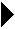 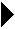 (TYPE OR PRINT NAME)(SIGNATURE OF PARTY OR ATTORNEY)Order on Application is	below	on a separate documentORDEREXTENSION OF TIME IS:GrantedDeniedto (date):Date:(SIGNATURE OF PRESIDING JUSTICE)                         APPLICATION FOR EXTENSION OF TIME TO FILE BRIEF                              Page 2 of 2(JUVENILE DEPENDENCY CASE)					      	(Appellate)Re: [CASE NAME],	No. [DCA CASE NUMBER]ATTORNEY’S CERTIFICATE OF ELECTRONIC SERVICE AND SERVICE BY MAIL
(Code Civ. Proc., § 1013a, subd. (2); Cal. Rules of Court, rules 8.71(f) and 8.77)
	I, [NAME OF ATTORNEY WHO IS SERVING DOCUMENT ELECTRONICALLY OR BY MAIL], certify:	I am an active member of the State Bar of California and am not a party to this cause.  My electronic service address is [YOUR EMAIL-SERVICE ADDRESS] and my business address is [YOUR BUSINESS ADDRESS].  On [DATE], I served the persons and/or entities listed below by the method checked.  For those marked “Served Electronically,” I transmitted a PDF version of [EXACT TITLE OF DOCUMENT BEING SERVED] by TrueFiling electronic service or by e-mail to the e-mail service address(es) provided below.  Transmission occurred at approximately [TIME].  For those marked “Served by Mail,” I deposited in a [POST OFFICE OR MAILBOX OR SUB-POST OFFICE OR SUBSTATION OR MAIL CHUTE OR OTHER LIKE FACILITY] regularly maintained by the United States Postal Service at [PLACE OF MAILING], a copy of the above document in a sealed envelope with postage fully prepaid, addressed as provided below.	I declare under penalty of perjury under the laws of the State of California that the foregoing is true and correct.  Executed on [DATE], at [TOWN], California.							[ATTORNEY NAME]							DECLARANT							SBN [######]      SIXTH DISTRICT COURT OF APPEAL, CASE NUMBER:COURT OF APPEAL CASE NUMBER:ATTORNEY OR PARTY WITHOUT ATTORNEY:	STATE BAR NO.: NAME: FIRM NAME: SIXTH DISTRICT APPELLATE PROGRAMSTREET ADDRESS: 95 S. Market Street, Suite 570CITY: San Jose		STATE: CA	ZIP CODE: 95113TELEPHONE NO.:(408) 241-6171	FAX NO. (if available)(408) 241-2877E-MAIL ADDRESS (if available):ATTORNEY FOR (name):SUPERIOR COURT CASE NUMBER:ATTORNEY OR PARTY WITHOUT ATTORNEY:	STATE BAR NO.: NAME: FIRM NAME: SIXTH DISTRICT APPELLATE PROGRAMSTREET ADDRESS: 95 S. Market Street, Suite 570CITY: San Jose		STATE: CA	ZIP CODE: 95113TELEPHONE NO.:(408) 241-6171	FAX NO. (if available)(408) 241-2877E-MAIL ADDRESS (if available):ATTORNEY FOR (name):APPLICATION FOR EXTENSION OF TIME TO FILE BRIEF(JUVENILE DEPENDENCY CASE)1.   I (name):1.   I (name):1.   I (name):request that the time to file (check one)appellant's opening brief (AOB)appellant's opening brief (AOB)appellant's opening brief (AOB)appellant's opening brief (AOB)respondent's brief (RB)respondent's brief (RB)respondent's brief (RB)respondent's brief (RB)combined respondent's brief (RB) and appellant's opening brief (AOB) (see rule 8.216)combined respondent's brief (RB) and appellant's opening brief (AOB) (see rule 8.216)combined respondent's brief (RB) and appellant's opening brief (AOB) (see rule 8.216)combined respondent's brief (RB) and appellant's opening brief (AOB) (see rule 8.216)combined appellant's reply brief (ARB) and respondent's brief (RB) (see rule 8.216)combined appellant's reply brief (ARB) and respondent's brief (RB) (see rule 8.216)combined appellant's reply brief (ARB) and respondent's brief (RB) (see rule 8.216)combined appellant's reply brief (ARB) and respondent's brief (RB) (see rule 8.216)appellant's reply brief (ARB)appellant's reply brief (ARB)appellant's reply brief (ARB)appellant's reply brief (ARB)now due on (date):be extended to (date):2.   Ihavehave notreceived a rule 8.412(d)(1) notice.no previous extensions to file this briefthe following previous extensions:(number of extensions):Extensions from the court totaling (total number of days):Extensions from the court totaling (total number of days):Extensions from the court totaling (total number of days):Extensions from the court totaling (total number of days):Extensions from the court totaling (total number of days):Did the court mark any previous extension "no further?"Did the court mark any previous extension "no further?"Did the court mark any previous extension "no further?"YesNoNo4.The last brief filed by any party was:AOBRBRB and AOBARB and RBVolumes (#)Pages (#)Date filedClerks Transcript:Reporter’s Transcript:Augmentation/Other:section 360 (declaration of dependency) Removal of custody from parent or guardianRemoval of custody from parent or guardianRemoval of custody from parent or guardianOther ordersOther ordersWith review of section 300 jurisdictional findingsWith review of section 300 jurisdictional findingsSection 366.26Termination of parental rightsAppointment of guardianPlanned permanent living arrangementSection 366.28Other appealable orders relating to dependency (specify):below.on a separate declaration. You may use Attached Declaration (Court of Appeal) (form APP-031) for this purpose.Office of the Attorney General455 Golden Gate Ave., Ste. 11,000 San Francisco, CA 94102-7004SFAGDocketing@doj.ca.govAttorney for Respondent
State of CaliforniaSixth District Appellate Program95 S. Market Street, Suite 570San Jose, CA 95113servesdap@sdap.org[APPELLANT’S NAME][ADDRESS][Add e-service e-mail address if applicable][ALL COAPPELLANT ATTORNEYS] [BUSINESS ADDRESS][Add e-service e-mail address if applicable]/s/ [ATTORNEY’S NAME]